Publicado en Madrid el 28/09/2021 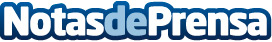 Serie Gong en La Noche de los Libros 2021 con tres de sus escritores en el Café Gijón de MadridFernando Iwasaki, Daniel V. Villamediana y Javier García-Pelayo protagonizan las tertulias literarias Serie Gong en el Café Gijón este viernes 1 de octubreDatos de contacto:Montaña Vázquez Carrascohttps://seriegongeditorial.com/665257984Nota de prensa publicada en: https://www.notasdeprensa.es/serie-gong-en-la-noche-de-los-libros-2021-con Categorias: Literatura Sociedad Madrid Entretenimiento Eventos http://www.notasdeprensa.es